Take Your Kid To Work DayStudent Name: Ainsley EnosRAP: A50Class: Mrs. DellaName Of your host: Derek EnosRelationship to you: FatherInterviewQ: What is your job title?A: Chief of Information Technology Client Services- Correctional Services (CSC)/ Parole Board of Canada (PBC)Q:What is your job description?A: Information Technology (IT) support for the two sites listed above in question #1Q: What are the duties and/or tasks you preform at your job?A: To provide Information Technology support to the Pacific PBC office and CSC Regional staff CollegeInstall, configure, maintain all computers and electronicsTroubleshoot and diagnose network and communications problems Troubleshoot and support all staff at these two sitesQ: What qualifications do you have for this job in the following areas:Training? 20 years on the job experience with many technical courses taken in that timeEducation? Computer information systems diploma from Douglas College Experience? I have worked in the Federal Government IT for a number of different departments over my 21 years in the governmentSkills & attributes (personal qualities)? Along with all the technical skills required for my job, one of the most valuable skills is having the soft skills to deal with clients in a technical support role. Sometimes it is in person other times it can be over the phone with people across the countryQ: What are some of the things you like about your job?A: I like working with different people and the variety of issues that I encounter each day. Also, when you can help a frustrated person it is very satisfying.Q: What are some of the things you dislike about your job?A: One thing I dislike about this job is the slowness in the processes. Sometimes that slows me down at doing my job.Q: How do you anticipate this job changing in the next five years or so?A: I anticipate changes in the next five years with the continued push to shared services within the Federal Government for the better or worse. Shared Services Canada is taking over a lot of the services and trying to centralize them. Student ReflectionsQ: Give three reasons why you would like this job:A: - Variety in tasksQuietInvolves hard work and skillsQ: Give three reasons why you would not like this job:A: - Technology/ IT doesn’t entrust me as much as my dadThe loneliness Having to know so many different technologiesQ: Is this job for you? Why or why not?A: This job is not for me because it is pretty boring and does not catch my interest.Q: Explain the value of the TOKTW experience in relation to your ideas about your post secondary plans?A: Lets me see what it is actually like to have a job.Picture that I took from my Dads work!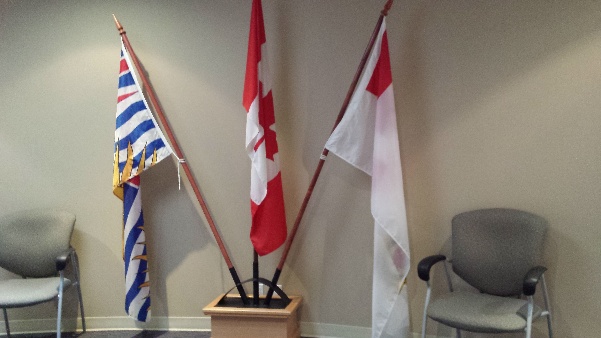 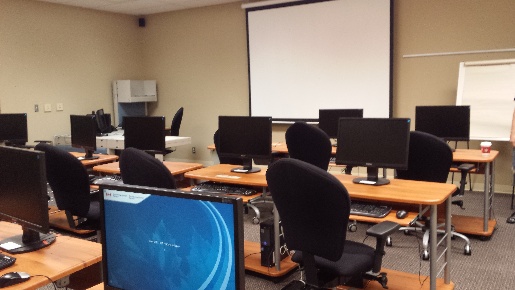 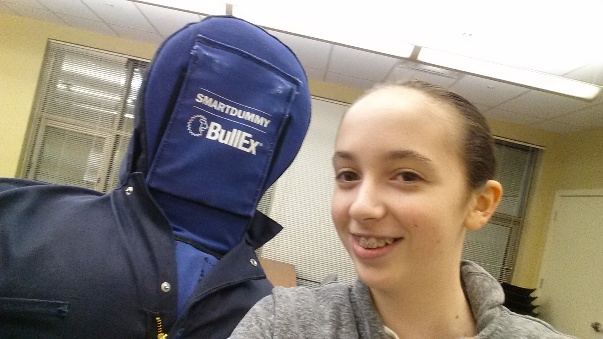 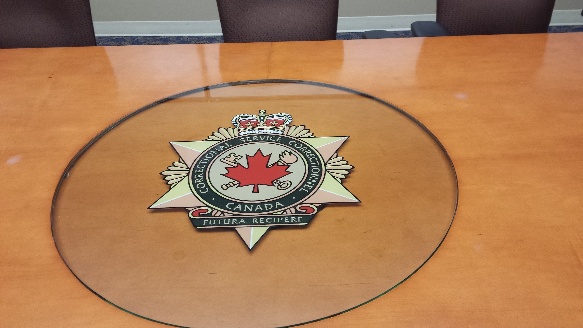 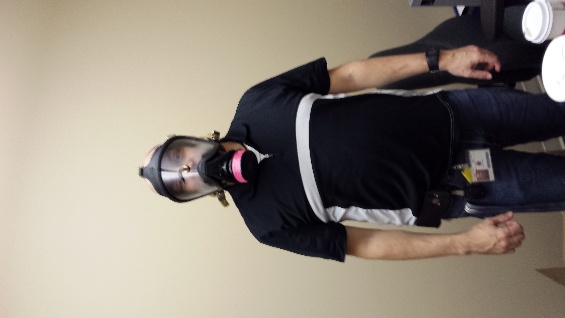 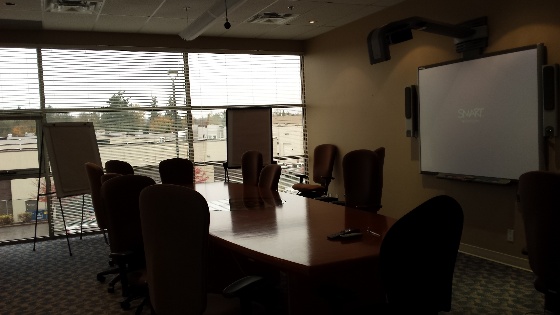 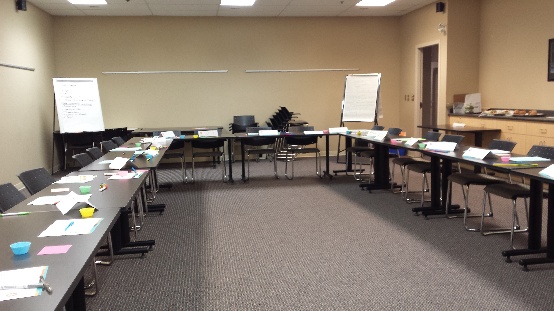 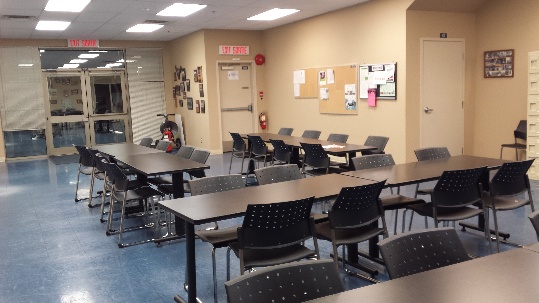 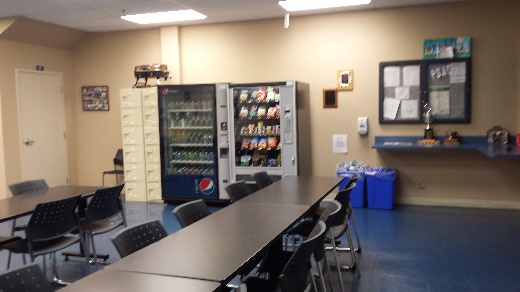 